2070, гр. Пирдоп, ул. „Цар Освободител, № 85, тел: 07181/5151; e-mail: dgspirdop@abv.bg                                  УТВЪРЖДАВАМ:Вр.И.Д. ДИРЕКТОР ТП “ДГС Пирдоп”: ………………………                                         					 /инж. Станимир Бучков/ Д О К У М Е Н Т А Ц И Я ЗА ПРОВЕЖДАНЕ НА ЕЛЕКТРОНЕН ТЪРГ ЗА ПРОДАЖБА НА ПРОГНОЗНИ КОЛИЧЕСТВА СТОЯЩА ДЪРВЕСИНА НА КОРЕН НА ТЕРИТОРИЯТА НА ТП “ДЪРЖАВНО ГОРСКО СТОПАНСТВО ПИРДОП”, гр. Пирдоппо реда на чл.4, ал. 1, т. 2, чл.46, т. 1, чл. 49, ал. 1, т. 5 във връзка с чл. 74 от Наредба за условията и реда за възлагане изпълнението на дейности в горските територии – държавна и общинска собственост, и за ползването на дървесина и недървесни горски продукти /Обн. ДВ. бр.96 от 06.12.2011г. с посл. изм. и доп.бр. 96 от 02.12.2016г., в сила от 02.12.2016г./ВОБЕКТ № 1818Отдели: 779"п",  782"б", 782"з",  782"у",  783"б",  783"в",  784"в",   795"з"ДАТА НА ПРОВЕЖДАНЕ:12.04.2018 г.Упълномощено длъжностно лице да предоставя информация: Симеон Златарев – системен администратор в “ЮЗДП” ДП, гр. Благоевград, тел. 0887783962. Галина Стоянова – лесничей при ТП “ДГС Пирдоп”, тел. 0884105641гр. Пирдоп2018 годинаСЪДЪРЖАНИЕ:1. Копие от Заповед РД -07-126/26.03.2018г. за откриване на процедурата;2. Тръжни условия за провеждане на процедурата.3. Проект на договор.6. Образец на ДЕКЛАРАЦИЯ по чл. 52, ал. 6 от Наредбата за условията и реда за възлагане изпълнението на дейности в горските територии - държавна и общинска собственост и за ползването на дървесина и недървесни горски продукти (попълва се при сключване на договора)7. Образец на ДЕКЛАРАЦИЯ по чл. 58, ал. 1, т. 3 и чл. 74 (5) от Наредба за условията и реда за възлагане изпълнението на дейности в горските територии - държавна и общинска собственост, и за ползването на дървесина и недървесни горски продукти2070, гр. Пирдоп, ул. „Цар Освободител, № 85, тел: 07181/5151; e-mail: dgspirdop@abv.bgЗАПОВЕДРД–07-126/26.03.2018г.На основание чл.4, ал. 1, т. 2, чл. 46, т. 1, чл. 49, ал. 1, т. 5 във връзка с чл. 74 от Наредба за условията и реда за възлагане изпълнението на дейности в горските територии – държавна и общинска собственост и за ползването на дървесина и недървесни горски продукти-/съкратено НУРВИДГТ/ /Обн. ДВ. бр.96 от 06.12.2011г. с посл. изм. и доп., бр. 96 от 02.12.1016г/, НАРЕЖДАМ: Да се проведе ЕЛЕКТРОНЕН търг по реда на чл. 49, ал. 1, т. 5 във връзка с чл. 74 от НУРВИДГТ, за продажба на прогнозни количества стояща дървесина на корен в Обект № 1818, отдели: 779"п", 782"б", 782"з", 782"у", 783"б", 783"в", 784"в", 795"з", намиращи се на територията на ТП “ДГС Пирдоп”, при следните условия:Обект 18182. Размерът на дадения вид категория и нейното качество са определени по български държавен стандарт /БДС/. Единичните цени на отделните сортименти се определят като достигнатата цена от спечелилия търга се разпределя пропорционално върху началните цени на добитите количества дървесина.	3. Гаранцията за участие в електронния търг за обект № 1818 е в размер на 2610.00/две хиляди шестстотин и десет/ лева, вносима единствено по банков път. Размерът на гаранцията за участие представлява абсолютна сума в размер на 5 % от стойността на обекта предмет на търга. ГАРАНЦИЯТА ЗА УЧАСТИЕ се предоставя единствено под формата на парична сума, платима по банкова сметка на “ЮЗДП” ДП, гр. Благоевград, а именно:BG 63 BUIB 9888 1029 3282 00, BIC код: BUIB BGSF, в банка „Сибанк” ЕАД.	Гаранцията за участие следва да е постъпила реално по банковата сметка на “ЮЗДП” ДП, гр. Благоевград до 16:00 часа на 10.04.2018 г.При внасяне на гаранция за участие в търга, за всеки ОБЕКТ поотделно да се попълва отделно платежно нареждане, като задължително се посочва ТП “ДГС Пирдоп”, за участие в «ЕЛЕКТРОНЕН ТЪРГ» за продажба на прогнозни количества стояща дървесина на корен, номера на ОБЕКТА, за когото се подава гаранцията за участие, наименование на фирмата-кандидат със задължително посочен ЕИК.	4. Стъпката за наддаване - парична сума в размер на 522.00/петстотин двадесет и два/ лева.5. Кандидатите за участие могат да извършват оглед на обекта от 09,00 часа до 16,00 часа на всеки работен ден от обявяването на търга включително до втория работен ден преди провеждане му. Разходите за огледа са за сметка на кандидата.	Огледът на обекта не е задължителен и не е условие за участие в електронния търг. Кандидатът сам носи отговорност при неизвършването му.6. Тръжните условия за провеждане на електронния търг могат да бъдат изтеглени от «ИНТЕРНЕТ ПЛАТФОРМАТА НА “ЮЗДП” ДП, гр. Благоевград», а именно: https://sale.uslugi.io/uzdp 6.1. СРОКЪТ за подаване на документи за участие в електронния търг е:до 23,59 часа на 10.04.2018 год. Не може да участва кандидат, който:а) е осъден с влязла в сила присъда, освен ако е реабилитиран, за престъпление по чл. 194 - 217, 219 - 260, 301 - 307, 321 и 321а от Наказателния кодекс;б) е обявен в несъстоятелност и не е в производство по несъстоятелност;в) е в производство по ликвидация;г) е свързано лице по смисъла на § 1, т. 15 от Допълнителните разпоредби на Закона за противодействие на корупцията и за отнемане на незаконно придобито имущество с Директора на „Югозападно държавно предприятие”, ДП и с Директора на ТП „ДГС Пирдоп” на чиято територия се извършва дейността, или със служители на ръководна длъжност в организацията;д)  е сключил договор с лице по чл. 68 от Закона за противодействие на корупцията и за отнемане на незаконно придобито имущество. е) е лишен от право да упражнява търговска дейност;ж) има парични задължения към държавата, към съответното “ЮЗДП” ДП, гр. Благоевград  и териториалните му поделения, установени с влязъл в сила акт на компетентен държавен орган.з) не е вписан в публичния регистър към Изпълнителна агенция по горите по чл. 235 и/или чл. 241 от Закона за горите за съответната дейност.Обстоятелствата по б. з) се проверяват служебно от комисия, назначена със заповед.7. За участие в електронния търг кандидатите се регистрират в „ИНТЕРНЕТ ПЛАТФОРМАТА НА “ЮЗДП” ДП, гр. Благоевград” чрез електронен подпис и подписване на декларация с него.Декларацията е публикувана в „ИНТЕРНЕТ ПЛАТФОРМАТА НА “ЮЗДП” ДП, гр. Благоевград”.До участие в търга се допускат юридически и физически лица, еднолични търговци или техни обединения, които:7.1.Отговарят на изискванията на чл. 58, ал.1, т.3 от Наредба за условията и реда за възлагане изпълнението на дейности в горските територии – държавна и общинска собственост, и за ползването на дървесина и недървесни горски продукти.Изискванията на  чл. 58, ал.1, т.3 се отнасят за управителите или за лицата, които представляват кандидата, съгласно Търговския закон или законодателството на държава - членка на Европейския съюз, или на друга държава - страна по Споразумението за Европейското икономическо пространство, където кандидатът е регистриран.7.2. С положения електронен подпис и декларацията кандидатите се  съгласяват с условията на тръжната процедура. Когато кандидатът ще участва в електронния търг за повече от един обект, декларацията се подава за всеки един обект по отделно. 8. Към декларацията за участие в електронния търг се прилага и:8.1. Документ за внесена гаранция за участие в търга.8.2. Удостоверение за регистриран обект по чл. 206 от ЗГ/цех за преработка на дървесина/, издадено от РДГ на името на кандидата, със срок на валидност 3 /три/ месеца преди датата на търга. От удостоверението трябва да е видно, че кандидатът разполага с регистриран дневник и производствена марка.9. Когато кандидат в търга е чуждестранно физическо или юридическо лице, или техни обединения, документите, които са на чужд език се представят в официално заверен превод. Ако кандидатът е обединение, документите се представят за всяко юридическо или физическо лице, включено в обединението.ВАЖНО! Изискванията по т. 7.1. се отнасят за управителите и членове на управителните органи на кандидата. (Допълнителната декларация, която трябва да бъде подписана, сканирана и приложена към изискуемите документи може да бъде намерена в „ИНТЕРНЕТ ПЛАТФОРМАТА НА “ЮЗДП” ДП, гр. Благоевград” – раздел „допълнителни документи”. Същата се прилага, съгласно условията на търга. 10. При подписване на договор спечелилият участник представя доказателства, че: 10.1. Отговаря на техническите и квалификационни изисквания за извършване на ползването на дървесината, както следва:а) има сключен договор, регистриран в НАП, с минимум 1 (един) лесовъд, регистриран за дейността  “планиране и организация на добива на дървесина”;Не се прилага, когато физическото лице, едноличния търговец или член на управителните органи на юридическото лице е лесовъд, регистриран за дейността  “планиране и организация на добива на дървесина”.б) има наети с трудови договори, регистрирани в НАП, минимум 4 (четири лица) за извършване на добива в обекта, като  3 (трима) от тях следва да са правоспособни мотористи на моторни триони, за което се прилагат свидетелства за работа с БМТ- категория „Тпс“удостоверяващи професионалната квалификация на наетите от кандидата на трудов договор работници, съгласно чл.13,ал.4, т.5 от ЗРКЗГТ във връзка с чл.230, ал.3 от ЗГ и 1 /един/ от тях /само в случай, че ще се ползва трактор/ да е на длъжност тракторист, за което се прилага свидетелство за правоуправление на трактор – категория „Твк“ и/или „Твк – Г“  съгласно чл.13,ал.4, т.5 от ЗРКЗГТ във връзка с чл.230, ал.3 от ЗГ.в) има необходимото минимално на брой оборудване /техника - собствена или наета, впрегатни животни - собствени или наети с договор/, осигуряващо извършване добива на дървесина от обекта, а именно:За сеч3 (три) броя моторни триони;За извоз на дървесина• 1 (един) брой специлизиран трактор, или • 3 (три) броя впрегатни животни.При подписване на договор спечелилият участник представя доказателства за наличие на мощности за преработка на съответните категории и количества дървесина в обектите по чл.206 от Закона за горите.  Необходимо е кандидатите да представят приета от Регионална дирекция по горите „Обобщена справка за количествата постъпила, преработена и експедирана дървесина” по образец на чл. 13, ал. 7 от Наредба №1 от 30.01.2012г. за контрола и опазването на горските територии за последната предходна година и/или други доказателства за наличие на мощности.10.2 При изпълнението на договора, сключен след провеждане на търга не се допуска участие на подизпълнители.	11. Документите за участие в търга се представят в електронен вариант в указания срок за регистрация в т. 6.1.	12. Допускането до участие в търга и начина на он-лайн наддаването са, съгласно условията на електронния търг.	13. Електронният Търг ще се проведе на 12.04.2018 г. с начален час 11:00 часа и край на наддаването 11:10 часа в интернет платформата на “ЮЗДП” ДП, гр. Благоевград, с електронен адрес: https://sale.uslugi.io/uzdpВРЕМЕВИ ИНТЕРВАЛ ЗА НАДДАВАТЕЛНИ ПРЕДЛОЖЕНИЯ ЗА ЕЛЕКТРОННИЯ ТЪРГ Е 10 /десет/ МИНУТИ.В СЛУЧАЙ, ЧЕ ПРЕЗ ПОСЛЕДНАТА МИНУТА ОТ ГОРЕПОСОЧЕНИЯ ВРЕМЕВИ ИНТЕРВАЛ ИМА НАДДАВАНЕ, ВРЕМЕТО ЗА НАДДАВАНЕ СЕ УВЕЛИЧАВА С ДО 10 /ДЕСЕТ/ ДОПЪЛНИТЕЛНИ ЕДНОМИНУТНИ ИНТЕРВАЛА.В СЛУЧАЙ, ЧЕ В СЪОТВЕТНИЯ ДОПЪЛНИТЕЛЕН ЕДНОМИНУТЕН ИНТЕРВАЛ ИМА НОВО НАДДАВАНЕ, ВРЕМЕТО СЕ УВЕЛИЧАВА СЪС СЛЕДВАЩИЯ.ТЪРГЪТ ПРИКЛЮЧВА, КОГАТО В НЯКОЙ ОТ ДЕСЕТТЕ /10-ТЕ/ ЕДНОМИНУТНИ ИНТЕРВАЛА НЯМА НАДДАВАНЕ ИЛИ В КРАЯ НА ДЕСЕТАТА МИНУТА.14. Гаранцията за изпълнение на договора за продажба на прогнозни количества дървесина е в размер на 5 % /пет процента/ от достигнатата цена за обекта, и следва да бъде представена преди подписване на договора за покупко-продажба. Гаранцията за изпълнение се представя в една от следните форми:14.1. парична сума, внесена по сметка на продавача;14.2. банкова гаранция, учредена в полза на продавача. В случаите, когато кандидатът представя банкова гаранция, в нея следва да е посочено, че тя се освобождава след изрично писмено известие от продавача.Купувачът избира сам формата на гаранцията за изпълнение.15. Срок за изпълнение на договора до 30.12.2018 година16. Условия за плащане на цената и транспортиране на дървесината - съгласно условията по процедурата.	17. Утвърждавам тръжната документация, която е неразделна част от настоящата заповед и съдържа:17.1. Копие от Заповед РД -07-126/26.03.2018г. за откриване на процедурата;17.2. Тръжни условия: пълно описание на обекта на покупко-продажба;17.3. Декларация за участие по образец.17.4. Проект на договор.17.5. Декларацията по чл. 52, ал. 6 от НУРВИДГТ по образец18. В 3-дневен срок от провеждане на търга Комисията да ми представи протокол от извършената работата, придружен с цялата документация, събрана в хода на провеждането на търга.19. Определям лице за контакт:	Симеон Златарев – системен администратор в “ЮЗДП” ДП, гр. Благоевград, тел. 0887783962. Галина Стоянова – лесничей при ТП “ДГС Пирдоп”, тел. 0884105641.	20.Настоящата заповед да се изпрати за публикуване в интернет страницата на “ЮЗДП” ДП, гр. Благоевград не по-късно от 15 дни преди крайния срок за подаване на документи за участие в търга.21. Електронният търг завършва с моя заповед за класиране и определяне на купувач или за прекратяване на търга, издадена в три дневен срок, след утвърждаването на протокола на комисията и която се съобщава по реда на чл. 61 от АПК.Контрол по изпълнение на настоящата заповед ще осъществя лично.  Настоящата заповед да се издаде в два еднообразни екземпляра - един за заповедната книга на стопанството, един за тръжната документация, с копие за досието на обекта. ВР.И.Д. ДИРЕКТОР ТП “ДГС Пирдоп”:..................................                                               /инж. Станимир Бучков/   У С Л О В И Я ЗА ПРОВЕЖДАНЕ НА ЕЛЕКТРОНЕН ТЪРГ ЗА  ПРОДАЖБА НА ПРОГНОЗНИ КОЛИЧЕСТВА СТОЯЩА ДЪРВЕСИНА НА КОРЕН НА ТЕРИТОРИЯТА НА ТП “ДЪРЖАВНО ГОРСКО СТОПАНСТВО ПИРДОП”, гр. пирдопІ. ПРЕДМЕТ НА ПРОЦЕДУРАТАПродажба на прогнозни количества стояща дървесина на корен, чрез електронен търг по сортименти, дървесни видове, количества, начални цени, гаранции за участие и стъпка за наддаване, с отдели и подотдели, така както са определени със заповедта за откриване на търга:                                                        Обект 1818 II. ВРЕМЕ И МЯСТО НА ПРОВЕЖДАНЕ НА ТЪРГА:Електронният Търг ще се проведе на 12.04.2018 г. с начален час 11:00 часа и край на наддаването 11:10 часа в интернет платформата на “ЮЗДП” ДП, гр. Благоевград, с електронен адрес: https://sale.uslugi.io/uzdpВРЕМЕВИ ИНТЕРВАЛ ЗА НАДДАВАТЕЛНИ ПРЕДЛОЖЕНИЯ ЗА ЕЛЕКТРОННИЯ ТЪРГ Е 10 /ДЕСЕТ/ МИНУТИ.В СЛУЧАЙ, ЧЕ ПРЕЗ ПОСЛЕДНАТА МИНУТА ОТ ГОРЕПОСОЧЕНИЯ ВРЕМЕВИ ИНТЕРВАЛ ИМА НАДДАВАНЕ, ВРЕМЕТО ЗА НАДДАВАНЕ СЕ УВЕЛИЧАВА С ДО 10 /ДЕСЕТ/ ДОПЪЛНИТЕЛНИ ЕДНОМИНУТНИ ИНТЕРВАЛА.В СЛУЧАЙ, ЧЕ В СЪОТВЕТНИЯ ДОПЪЛНИТЕЛЕН ЕДНОМИНУТЕН ИНТЕРВАЛ ИМА НОВО НАДДАВАНЕ, ВРЕМЕТО СЕ УВЕЛИЧАВА СЪС СЛЕДВАЩИЯ.ТЪРГЪТ ПРИКЛЮЧВА, КОГАТО В НЯКОЙ ОТ ДЕСЕТТЕ /10-ТЕ/ ЕДНОМИНУТНИ ИНТЕРВАЛА НЯМА НАДДАВАНЕ ИЛИ В КРАЯ НА ДЕСЕТАТА МИНУТА.III. ВРЕМЕ И НАЧИН ЗА ОГЛЕД НА ДЪРВЕСИНАТА:1. Кандидатите за участие могат да извършват оглед на обекта от 09:00 часа до 16:00 часа на всеки работен ден от обявяването на търга включително до втория работен ден преди провеждане му. Разходите за огледа са за сметка на кандидата.	Огледът на обекта не е задължителен и не е условие за участие в електронния търг.    	ІV. ГАРАНЦИЯ И  СРОКОВЕ ЗА ПОДАВАНЕ НА ДОКУМЕНТИ 	1. Гаранцията за участие за електронния търг за обект № 1818 е в размер на 2610.00/две хиляди шестстотин и десет/ лева, вносима единствено по банков път. Размерът на гаранцията за участие представлява абсолютна сума в размер на 5 % от стойността на обекта предмет на търга. ГАРАНЦИЯТА ЗА УЧАСТИЕ се предоставя единствено под формата на парична сума, платима по банкова сметка на “ЮЗДП” ДП, гр. Благоевград, а именно:BG 63 BUIB 9888 1029 3282 00, BIC код: BUIB BGSF, в банка „Сибанк” ЕАД.	Гаранцията за участие следва да е постъпила реално по банковата сметка на “ЮЗДП” ДП, гр. Благоевград до 16:00 часа на 10.04.2018 г.При внасяне на гаранция за участие в търга, за всеки ОБЕКТ поотделно да се попълва отделно платежно нареждане, като задължително се посочва ТП “ДГС Пирдоп”, за участие в «ЕЛЕКТРОНЕН ТЪРГ» за продажба на прогнозни количества стояща дървесина на корен, номера на ОБЕКТА, за когото се подава гаранцията за участие, наименование на фирмата-кандидат със задължително посочен ЕИК.	2. Стъпката за наддаване е парична сума в размер на 522.00 /петстотин двадесет и два / лева.	3. Гаранцията за изпълнение на договора за продажба на дървесината е в размер на 5% /пет процента/ от достигнатата цена за обекта и следва да бъде представена преди подписване на договора за покупко-продажба. Гаранцията за изпълнение се представя в една от следните форми:3.1. парична сума, внесена по сметка на продавача;3.2. банкова гаранция, учредена в полза на продавача. 	В случаите, когато кандидатът представя банкова гаранция, в нея следва да е посочено, че тя се освобождава след изрично писмено известие от продавача.Купувачът избира сам формата на гаранцията за изпълнение.4. Продавачът освобождава гаранциите за участие на:4.1. отстранените кандидати и на кандидатите, които не са класирани на първо или второ място, в срок 3 работни дни след изтичането на срока за обжалване на заповедта на продавача за определяне на купувача;4.2. класираните на първо и на второ място – в срок до 3 работни дни след сключването на договора 5. При прекратяване на процедурата гаранциите на всички участници се освобождават в срок 3 работни дни след влизането в сила на заповедта за прекратяване.6. Продавачът освобождава гаранциите, без да дължи лихви за периода, през който средствата законно са престояли при него.7. Продавачът задържа гаранцията  за участие, когато кандидат в процедурата:7.1. обжалва заповедта на продавача за определяне на купувач – до решаване на спора с влязло в сила решение;7.2. е определен за купувач, но не изпълни задължението си да сключи договор.8. Условията и сроковете за задържане или освобождаване на гаранцията за изпълнение, както и заплащането на неустойки се уреждат в договора.	9.Тръжните регламенти за провеждане на електронния търг могат да бъдат изтеглени от интернет портала на търга, а именно: https://sale.uslugi.io/uzdp10. СРОКЪТ за подаване на документи за участие в електронния търг е:- до 23,59 часа на 10.04.2018 год. 	V. ПРАВО НА УЧАСТИЕ1.  За участие в електронния търг кандидатите се регистрират в „ИНТЕРНЕТ ПЛАТФОРМАТА НА “ЮЗДП” ДП, гр. Благоевград” чрез електронен подпис и подписване на декларация с него.Декларацията е публикувана в „ИНТЕРНЕТ ПЛАТФОРМАТА НА “ЮЗДП” ДП, гр. Благоевград”.До участие в търга се допускат юридически и физически лица, еднолични търговци или техни обединения, които:1.1.Отговарят на изискванията на чл. 58, ал.1, т.3 от Наредба за условията и реда за възлагане изпълнението на дейности в горските територии – държавна и общинска собственост, и за ползването на дървесина и недървесни горски продукти./Изискванията на  чл. 58, ал.1, т.3 се отнасят за управителите или за лицата, които представляват кандидата, съгласно Търговския закон или законодателството на държава - членка на Европейския съюз, или на друга държава - страна по Споразумението за Европейското икономическо пространство, където кандидатът е регистриран./Не може да участва кандидат, който:а) е осъден с влязла в сила присъда, освен ако е реабилитиран, за престъпление по  чл. 194 – 217, 219 – 260, 301 – 307, 321 и 321а от Наказателния кодекс;б) е обявен в несъстоятелност или е в производство по несъстоятелност;в) е в производство по ликвидация;г) е свързано лице по смисъла на § 1, т. 15 от Допълнителните разпоредби на Закона за противодействие на корупцията и за отнемане на незаконно придобито имущество с Директора на „Югозападно държавно предприятие”, ДП и с Директора на ТП „ДГС Пирдоп” на чиято територия се извършва дейността, или със служители на ръководна длъжност в организацията;д)  е сключил договор с лице по чл. 68 от Закона за противодействие на корупцията и за отнемане на незаконно придобито имущество. е) е лишен от право да упражнява търговска дейност;ж) има парични задължения към Държавата, към “ЮЗДП” ДП, гр. Благоевград и териториалните му поделения, установени с влязъл в сила акт на компетентен държавен орган.Тези изисквания се отнасят за управителите и членове на управителните органи на кандидата.з) не е вписан в публичния регистър към Изпълнителна агенция по горите по чл. 235 и/или чл. 241 от Закона за горите за съответната дейност.Обстоятелствата по буква з) се проверяват служебно от продавача.	VI. ДОКУМЕНТИ, КОИТО СЛЕДВА ДА БЪДАТ ПОДАДЕНИ ОТ КАНДИДАТИТЕ ЗА УЧАСТИЕ В ТЪРГА	1. Място и срок за подаване на документите за търга: „ИНТЕРНЕТ ПЛАТФОРМАТА НА “ЮЗДП” ДП, гр. Благоевград” за провеждане на електронния търг, срок съгласно указания в раздел ІV, т. 10 от настоящите условия, т.е.- до 23,59 часа на 10.04.2018 год. 2. При изготвяне на документите си за участие всеки кандидат трябва да се придържа точно към обявените условия.3. За участие в електронния търг кандидатите се регистрират в базата данни чрез електронен подпис, регистрация в „ИНТЕРНЕТ ПЛАТФОРМАТА НА “ЮЗДП” ДП, гр. Благоевград”, а именно: https://sale.uslugi.io/uzdp и подаване на ДЕКЛАРАЦИЯ по образец. Когато кандидатът ще участва в електронния търг за повече от един обект, ДЕКЛАРАЦИЯ се подписва за всеки един обект по отделно.За участие в електронния търг, регистрираните кандидати прилагат и:4. Документ за внесена гаранция за участие в търга.5. Удостоверение за регистриран обект по чл. 206 от ЗГ/цех за преработка на дървесина/, издадено от РДГ на името на кандидата, със срок на валидност 3 /три/ месеца преди датата на търга. От удостоверението трябва да е видно, че кандидатът разполага с регистриран дневник и производствена марка. В процедурата не се допускат кандидати, чиито обект/и по чл. 206 от ЗГ са с наложена от компетентен орган забрана за извършване на дейност към датата на провеждането на търга.Сканираното Удостоверение трябва да бъде прикачено в раздел „Изисквани документи” към Документа за внесена гаранция за участие.ВАЖНО! Изискванията по т. V, т. 1.1. от настоящите условия се отнасят за управителите и членове на управителните органи на кандидата. (Допълнителната декларация, която трябва да бъде подписана, сканирана и приложена към изискуемите документи може да бъде намерена в „ИНТЕРНЕТ ПЛАТФОРМАТА НА “ЮЗДП” ДП, гр. Благоевград” – раздел „допълнителни документи”).Допълнителната сканирана декларация трябва да бъде прикачена в раздел „Изисквани документи” към Документа за внесена гаранция за участие.	Когато кандидат в търга е обединение, което не е юридическо лице, документите се представят за всяко физическо или юридическо лице, включено в обединението.  	Когато кандидат в търга е чуждестранно физическо или юридическо лице, или техни обединения, документите, които са на чужд език се представят в официално заверен превод. Ако кандидатът е обединение, документите се представят за всяко юридическо или физическо лице, включено в обединението.VІІ. ДОПУСКАНЕ ДО УЧАСТИЕ В НАДДАВАНЕ7.1. Комисията започва работа след изтичане срока за регистрация на кандидатите, съгласно указания в раздел ІV, т. 10 от настоящите условия.7.2. Комисията проверява дали са подадени всички изискуеми документи за участие в електронния търг.7.3.  Комисията отстранява от участие в  търга кандидат:7.3.1. Който не е представил някой от изискуемите документи от раздел VІ от настоящите условия или те са представени във вид и съдържание, различни от изисканите;7.3.2. За когото са налице обстоятелства по чл. 58, ал. 1, т. 3 от Наредбата;7.3.3. Който не е внесъл в срок гаранция за участие в посочената по-горе банкова сметка.8. След допускане до участие в търга, кандидатите получават по електронна поща  дали е одобрен/допуснат/ или отхвърлен /недопуснат/ до участие в търга.8.1. При одобрение кандидатите получават УИК /уникален индентификационен код/ за участие и ЛИНК за потвърждение на регистрацията, съответно: - до 10,00 часа на 12.04.2018 год.;9. Наддаването се извършва он-лайн – в реално време, като на кандидатите са ясни обекта на търга, началната цена  и стъпката за наддаване.10. Наддаването се извършва от допуснатите за участие кандидати след регистрация с предоставените им УИК и потвърждават размера на обявената начална цена.11. Потвърдената от кандидата цена го обвързва към търга и другите участници в него.12. Печели този от кандидатите, който е предложил най-висока цена във времевия интервал за наддавателни предложения.13. Електронният търг завършва със заповед на органа, открил процедурата, за:13.1.Класиране на кандидатите и определяне на купувач, или13.2. Прекратяване на търга14. Заповедта се издава в 3-дневен срок от утвърждаването на протокола на комисията и се съобщава по реда на чл. 61 АПК. Заповедта се публикува на интернет страницата на “ЮЗДП” ДП, гр. Благоевград, съответно и на интернет страницата на ТП “ДГС Пирдоп”. VIIІ.СРОКОВЕ ЗА ПЛАЩАНЕ И ТРАНСПОРТИРАНЕ НА ЗАКУПЕНАТА ДЪРВЕСИНА.1. Спечелилият търга, заплаща авансова вноска в размер на 20 % ( двадесет процента) от достигнатата при търга цена, както и законоустановения размер на ДДС. Авансовата вноска се заплаща при подписване на договора. След транспортиране на количество дървесина на стойност, равна на авансовата вноска, следващите плащания на дървесина се извършват на авансови вноски, внесени по сметката на продавача и предхождащи извоза на дървесината.	ТП “ДГС Пирдоп” издава превозни билети за транспортиране на дървесината, след представяне на документ от купувача, удостоверяващ извършено плащане. Превозните билети се издават до размера на внесените от купувача вноски.Добивът на дървесината се извършва по график (краен срок и минимално количество), както следва:2. Срок за изпълнение на договора до 30.12.2018 година.2.1. Срок за изпълнение на сеч и извоз на дървесина – до 30.11.2018 година.2.2 . Срок за освидетелстване на сечищата  –  до 30.12.2018 година.ІХ. ПРЕКРАТЯВАНЕ НА ПРОЦЕДУРАТА             1. Продавачът прекратява процедура с мотивирана заповед, когато:             1.1. Не е подадено нито едно заявление за участие;             1.2. Кандидатът/те не отговарят на условията за участие в търга;             1.3. Първият и вторият класиран участник откажат да сключат договор;             1.4. Отпадне необходимостта от провеждане на процедурата в резултат на съществена промяна в обстоятелствата;            1.5. Са установени нарушения при откриване и провеждане на търга, които не могат да бъдат отстранени без това да доведе до промяна на условията, при които е обявен.            1.6. Възникнат обстоятелства, които правят провеждането на търга невъзможно и които органът, открил процедурата не би могъл да предвиди преди откриването й.           1.7. Определеният за спечелил процедурата не представи гаранция за изпълнение на договора и/или не представи при подписване на договора изискван от продавача документ, съгласно заповедта за откриване и условията за участие в процедурата. 2. Органът, открил търга може да открие нова процедура за същия обект само когато първоначално обявеният търг е прекратен и решението за прекратяване не е обжалвано или ако е обжалвано – спорът е решен с влязло в сила решение.             Х. УВЕДОМЯВАНЕ ЗА ПОДПИСВАНЕ НА ДОГОВОРА.          1. В тридневен срок от получаване на резултатите от проведения електронен търг, Продавачът издава заповед, с която определя класирането на участниците, която се съобщава на заинтерсованите лица по реда на  АПК и я публикува на интернет страницата си.           2. При подписването на договора кандидата, определен за спечелил, представя документ за гаранция за изпълнение на договора в размер на 5% от стойността на договора (в зависимост от направения от кандидата избор за формата на гаранцията – внесена парична сума или оригинал на банкова гаранция).          3. Продавачът сключва писмен договор с кандидата, определен за спечелил процедурата в седемдневен срок от влизане в сила на заповедта за определяне на спечелилия.4. Договорът се сключва след като определеният за спечелил процедурата представи:4.1. Документ за внесена или учредена в полза на продавача гаранция за изпълнение. В случай, че определения за спечелил е избрал като форма на гаранцията за изпълнение банкова гаранция, същият представя документ за учредена такава, а гаранцията за участие му се освобождава, както и документите, удостоверяващи декларираните обстоятелства.4.2. Свидетелство за съдимост на физическото лице или на лицата, които представляват съответния кандидат съгласно Търговския закон или законодателството на държава – членка на Европейския съюз, или друга държава – страна по Споразумението за Европейското икономическо пространство, където кандидатът е регистриран;4.3.  Удостоверение от органите на Национална агенция за приходите, че кандидатът няма парични задължения към държавата, установени с влязъл в сила акт на компетентен орган.4.4. Доказателства, че кандидатът отговаря на технически и квалификационни изисквания за извършване на дейността съгласно точка 10.1 от заповедта за откриване на търга:4.4.1 Удостоверение за лесовъдска практика на наетия лесовъд, регистриран за дейността “планиране и организация на добива на дървесина”, 4.4.2. Справка от НАП за актуално състояние на действащите трудови договори по (чл. 62, ал. 4) на участника, издадена не по-рано от един месец преди дата на подписване на договора, от която да е видно наличието на действащо трудово правоотношение с лесовъд и с наетите на трудов договор работници, за извършване добива на дървесина (копия, заверени «вярно с оригинала» с подпис на представляващия участника);4.4.3. Свидетелство за правоспособност на назначените работници /моторист на моторен трион, правоспособност за управление на специализирана горска техника, в съответствие с изискуемата/4.4.4. Документи, удостоверяващи техническите възможности на кандидата:За техниката - свидетелства за регистрация на земеделска и горска техника по реда на ЗРКЗГТ, талон за преминал технически преглед по реда на ЗРКЗГТ и ЗДвП, за горската и автомобилна техника, за която се изисква ежегодно преминаване на технически преглед. Договор за наем, ако техниката е наета. От представените документи трябва да може да бъде удостоверен собственика на техниката. (копия, заверени «вярно с оригинала» с подпис на представляващия участника)За животните регистрационен талон или паспорт, или актуална справка от интегрираната система на Българска агенция за безопасност на храните (БАБХ). Договор за наем, ако животните са наети. От представените документи трябва да може да бъде удостоверен собственика на животните. (копия, заверени «вярно с оригинала» с подпис на представляващия участника)Доказателства за наличие на мощности за преработка на съответните категории и количества дървесина в обектите по чл.206 от Закона за горите. Необходимо е кандидатите да представят приета от Регионална дирекция по горите „Обобщена справка за количествата постъпила, преработена и експедирана дървесина” по образец на чл. 13, ал. 7 от Наредба №1 от 30.01.2012г. за контрола и опазването на горските територии за последната предходна година и/или други доказателства за наличие на мощности.Декларация за спазване изискванията на Регламент (ЕС) № 995/2010 на Европейския парламент и на Съвета от 20 октомври 2010 г. в качеството на оператор, който пуска на пазара дървен материал и изделия от дървен материал (OB, L, бр. 295 от 12 ноември 2010 г.)Документите по т. 4 следва да са валидни към датата на подписване на договора и се представят в оригинал или заверено от кандидата копие. При представяне на заверено копие кандидатът представя и оригинала за сравнение. Банковата гаранция се представя единствено в оригинал.5. В случай, че участникът не представи документите по т. 4,  договор с този участник не се  сключва.6. Ако спечелилият участник откаже да подпише договор, се поканва за сключване на договор, класираният на второ място участник, като същият е длъжен в седемдневен срок от получаванe на поканата да заяви в ТП “ДГС Пирдоп” писмено своето намерение. В случай, че той също откаже, органът издал заповедта за определяне на резултатите от класирането прекратява процедурата. Органът, открил процедурата не сключва договор с определения  за спечелил в случай, че:В седемдневен срок от определянето му за спечелил не представи:- Удостоверение от органите на НАП, че кандидатът няма парични задължения към държавата, установени с влязъл в сила акт на държавен компетентен орган.   - Документ за внесена или учредена в полза на продавача гаранция за изпълнение на договора.- Свидетелство за съдимост на физическото лице или на членовете на управителните органи на търговеца. - доказателства за наличие на мощности.Кандидатът:не внесе гаранция в размер на 5% от достигнатата цена за изпълнение на договора.има парични задължения към съответното ДП, установени с влязъл в сила акт на компетентен държавен орган, с едномесечен срок на валидност (чл. 35, ал. 7 от Наредбата).- има парични задължения към “ЮЗДП” ДП, гр. Благоевград. За целта ТП «ДГС Пирдоп» служебно изисква информация от ЦУ на “ЮЗДП” ДП, гр. Благоевград, преди подписване на договора. Документите по т. 1 следва да са валидни към датата на подписване на договора, като се представят в оригинал или заверено копие. При представяне на заверено копие кандидатът представя и оригинала за сравнение. ХІ.ОСВОБОЖДАВАНЕ НА ГАРАНЦИИТЕ ЗА УЧАСТИЕПродавачът освобождава гаранциите за участие на:1. Отстранените кандидати и на кандидатите, които не са класирани на първо или на второ място, в срок 3 работни дни след изтичането на срока за обжалване на заповедта за определяне на купувач;2. Класираните на първо и второ място – след сключването на договора за покупко-продажба;3. При прекратяване на процедурата се освобождават гаранциите на всички участници в срок 3 работни дни от влизане в сила на заповедта за прекратяване.4. Продавачът освобождава гаранциите, без да дължи лихви за периода, през който средствата са престояли законно при него.ХІІ. ЗАДЪРЖАНЕ НА ГАРАНЦИИТЕ ЗА УЧАСТИЕОрганът, открил процедурата задържа гаранцията за участие, когато кандидат:1. Оттегля заявлението след изтичането на срока за подаването му;2. Обжалва заповедта на продавача за определяне на спечелил – до решаване на спора с влязло в сила решение;3. Е определен за спечелил, но не изпълни задължението си за сключване на договор.XІІІ. ДОПЪЛНИТЕЛНИ РАЗПОРЕДБИ1. За всички неуредени с настоящите условия изисквания за продажба на дървесина се прилагат разпоредбите на Наредба за условията и реда за възлагане изпълнението на дейности в горските територии – държавна и общинска собственост и за ползването на дървесина и недървесни горски продукти и Закона за горите. ВР. И. Д. ДИРЕКТОР ТП “ДГС Пирдоп”:..................................                                               /инж. Станимир Бучков/ ДЕКЛАРАЦИЯдолуподписаният /-ната/ ...................................................... с л.к. №........................, издадена на .........................от МВР ………………, в качеството ми на ........................................................... ……………………………………………….с  БУЛСТАТ/ЕИК..............................................., със седалище и адрес на управление............................................................................. – участник в електронен търг за продажба на стояща дървесина на корен, на територията на ТП “ДГС Пирдоп” в обект №1818	Съгласно чл. 58, ал. 1, т. 3 и съгласно чл. 74 (5) от Наредба за условията и реда за възлагане изпълнението на дейности в горските територии - държавна и общинска собственост, и за ползването на дървесина и недървесни горски продуктиДЕКЛАРИРАМ, ЧЕ:Не съм осъден с влязла в сила присъда за престъпление по чл. 194-217, 219-260, 301-307, 321 и 321а от Наказателния кодекс.        2. Не съм  свързано лице по смисъла на § 1, т. 15 от Допълнителните разпоредби на Закона за противодействие на корупцията и за отнемане на незаконно придобито имущество с Директора на „Югозападно държавно предприятие”, ДП и с Директора на ТП „ДГС Пирдоп” на чиято територия се извършва дейността, или със служители на ръководна длъжност в организацията на Възложителя;        3. Не съм обявен в несъстоятелност и не съм в производство по несъстоятелност.4. Не съм в производство по ликвидация.5. Не съм сключил договор с лице по чл. 68 на ЗПКОНПИ.6. Не съм лишен от право да упражнявам търговска дейност.7. Нямам парични задължения към държавата и към “ЮЗДП” ДП, гр. Благоевград и ТП “ДГС Пирдоп”, установени с влязъл в сила акт на компетентен държавен орган.8. Запознат съм и съм съгласен с всички условия и предмета на настоящия търг, както и с Проекто-договора включително декларацията по чл. 52, ал. 6 от НУРВИДГТ, част от тръжната документация.9. Задължавам се да спазвам условията за участие в търга и всички действащи норми и стандарти, които се отнасят за търга.10. Представлявания от мен участник отговаря на техническите и квалификационни изисквания за извършване ползването на дървесина, определени в заповедта за откриването на търга и в условията за провеждането му.11. Представляваният от мен участник отговаря за спазването на изискванията по охрана и безопасност на труда и противопожарните изисквания при извършване на добива на дървесина пред съответните компетентните държавни органи.12. Представляваният от мен участник разполага със защитно облекло, съответстващо на изискванията за съответните работни позиции и на броя на работниците, които ще изпълняват договора.13. При изпълнението на договора ще се спазват правилата за безопасност на работното място, съгласно чл. 232, т. 1 от ЗГ, регламентирани от ЗЗБУТ и Наредба № 7 от 23.09.1999г. за минималните изисквания за здравословни и безопасни условия на труд на работните места. 14. Работното оборудване и личните предпазни средства на всеки работник на представляваният от мен участник - отговарят на качеството и изискванията на сертификационните стандарти, ползвани в съответното ТП ДГС/ДЛС към “ЮЗДП” ДП, гр. Благоевград.Известно ми е, че за неверни данни нося наказателна отговорност по чл. 313 от Наказателния кодекс.Дата:………………...	гр.……………………….. 							ДЕКЛАРАТОР:ДОГОВОР ЗА ПРОДАЖБА НА СТОЯЩА ДЪРВЕСИНА НА КОРЕН№ ……………./……………………2018г.   Днес, .............. 2018 г., в гр. Пирдоп, на основание утвърден протокол за работата на комисия, във вр. с чл. 35, ал. 1 от Наредбата за условията и реда за възлагане изпълнението на дейности в горските територии - държавна и общинска собственост и за ползването на дървесина и недървесни горски продукти от тях и в изпълнение на Заповед № ……………............……….. г. на Директора на ТП „ДГС  Пирдоп” за резултатите от проведен на ………………. електронен търг с явно наддаване се сключи настоящият договор между:1. Териториално поделение „ДГС Пирдоп”, със седалище и адрес на управление: гр. Пирдоп, бул. “Цар Освободител” № 85, ЕИК: 2016275060211, представлявано от инж. Станимир Найденов Бучков, в качеството му на Вр. И. Д. Директор и Даниела Иванова Лумбева, в качеството й Ръководител СО, наричано за краткост по-долу ПРОДАВАЧ, от една страна,и2.  „....................................” гр., със седалище и адрес на управление гр. ................., община ............................, област ......................, ул.”.........................” № ................., ЕИК ...................., представлявано от ..............................., в качеството на .......................................... наричано за краткост по-долу КУПУВАЧ, от друга страна, се сключи настоящият договор, при следните условия:I. ПРЕДМЕТ И СРОК НА ДОГОВОРА1. Продавачът се задължава да прехвърли на Купувача собствеността върху прогнозно количество стояща маркирана дървесина на корен от обект № ………….., подотдели ……………………………………………., а Купувачът се задължава да заплати предложената от него цена, добие и транспортира дървесината.	 2. Насажденията, включени в обекта, се предават на КУПУВАЧА с издаването на позволително за сеч и извоз и изготвяне на предавателно-приемателен протокол, който се утвърждава от ПРОДАВАЧА или от упълномощено от него длъжностно лице. Спечелилият процедурата е длъжен да се яви да получи позволително за сеч и извоз най-късно до 10 дни от датата на сключване на договора. Позволителното за сеч и извоз и протокола се изготвят от ТП „ДГС Пирдоп ” и подписват и от лице, вписано в регистъра по чл. 235 и чл.241 от ЗГ на Купувача. 3. Настоящият договор се влиза в сила, считано от сключването му.3.1. Срок за изпълнение на сеч и извоз – до 30.11.2018г.3.2. Срок за освидетелстване на сечищата – до 30.12.2018г.3.3. Срок на договора – 30.12.2018г.4. Началният и крайният срок за сеч и крайният срок за извоз до временен склад по насаждения, включени в обекта за съответната година, се определят с позволителното за сеч и извоз. 5. Добивът на дървесина в съответното насаждение трябва да започне в срок до 10 дни от датата на издаване на съответното позволително за сеч и извоз.6. Крайният срок на договора е датата на освидетелстване на всички сечища в обекта. Освидетелстването на всички сечища в обекта трябва да се извърши в срок до тридесет дни след приключване на сечта. За извършеното освидетелстване се съставя протокол по образец.II.ЦЕНА И НАЧИН НА ПЛАЩАНЕ7. Стойността на дървесината, предмет на настоящия договор е в размер на …………………. /словом:……………………………/ лева, плюс законоустановения размер на ДДС. Цената е изчислена на база заявените по време на процедурата цени от Купувача по сортименти, както следва:                                                        Обект 1818 8. Цената по т.7 се заплаща при следните условия: Авансова вноска в размер на 20 % от достигнатата при търга цена, плюс законоустановения размер на ДДС се заплаща в деня на подписване на договора. Следващите плащания на дървесината са под формата на авансова вноски, както следва:- Втора авансова вноска в размер на 20 % следва да бъде внесена в пет дневен срок след изчерпване на първоначалната  авансова вноска и не по- късно от: 30.06.2018г.- Трета авансова вноска в размер на 20 % следва да бъде внесена в пет дневен срок след изчерпване на предходната авансова вноска и не по- късно от:- 30.07.2018г.- Четвърта авансова вноска в размер на 20 % следва да бъде внесена в пет дневен срок след изчерпване на предходната авансова вноска и не по- късно от:- 30.08.2018г.- Пета авансова вноска в размер на 20 % следва да бъде внесена в пет дневен срок след изчерпване на предходната авансова вноска и не по-късно от: 30.10.2018г.	ТП „ДГС Пирдоп” издава превозни билети за транспортиране на дървесината, след представяне на документ от купувача, удостоверяващ извършено плащане. Превозните билети се издават до размера на внесените от купувача вноски.Добивът на стояща дървесина на корен се извършва по следния график:9. Плащането на цената се извършва по банкова сметка на ТП ДГС „Пирдоп”: 10. Фактурирането на дървесината се извършва на база двустранни приемателно-предавателни протоколи за действително добити количества по асортименти и дървесни видове.11. Гаранцията за изпълнение на договора /5%/ е ………. лв. (………………………………..), която се връща след освидетелстване на всички сечища в обекта без забележки от Продавача.11. Дървесината преминава в собственост на Купувача в момента на подписването на двустранен приемателно-предавателен протокол и заплащането на цената, съгласно т. 7.12. Продажбата на дървесина – предмет на конкурса ще се извършва на стандартни асортименти по БДС (Български държавен стандарт) с дължини, както следва:•	Трупи за бичене и обли греди – 2,5м, 3м, 4м, 5 м•	Технологична дървесина – 1м, 2м•	ОЗМ – БДС ( Български държавен стандарт)•	Дърва за огрев – 1 мЦените на трупи за бичене и обли греди при дължини над 5м се завишават с 15%. Технологичната дървесина с дължина над 2м цената се увеличава с 10%. Цените са без включен ДДС.IІІ. ПРАВА И ЗАДЪЛЖЕНИЯ НА ПРОДАВАЧА13. ПРОДАВАЧЪТ има право да: 13.1.	Осъществява текущ контрол по изпълнението на договора, без да възпрепятства КУПУВАЧА за спазването на технологичните изисквания и правомерното извършване на дейностите, като дава задължителни указания и препоръки на КУПУВАЧА при констатирани пропуски по изпълнение на възложената работа в писмена форма.13.2.	Издава разпореждания за временно спиране или цялостно прекратяване на дейностите, свързани с ползването на стояща дървесина на корен, без да дължи обезщетение за пропуснати ползи и неустойки за нанесени вреди, в следните случаи:13.2.1.	Нарушения на Закона за горите (ЗГ) или свързаните с него подзаконови нормативни актове;13.2.2.	Неспазване изискванията на действащите стандарти за качество на дървесината (БДС/ЕN);13.2.3.	Неспазване на изискванията на Закона за здравословни и безопасни условия на труд (ЗЗБУТ); 13.2.4.	Неспазване на противопожарните и др. изисквания;13.2.5.	Форсмажорни обстоятелства по смисъла на § 1, т. 23 от допълнителните разпоредби на Наредбата за условията и реда за възлагане изпълнението на дейности в горските територии – държавна и общинска собственост, и за ползването на дървесина и недървесни горски продукти (ДВ, бр. 96 от 2011 г.) (Наредбата).13.3.	Спре временно изпълнението на договора по време на брачния период на определени със ЗЛОД видове дивеч в насаждения от обекта.13.4.	Спре временно извоза на дървесина от насажденията до временните складове и транспортирането й при лоши метеорологични условия, преовлажнени почви, както и при форсмажорни обстоятелства, с оглед опазване и предотвратяване на повреди на горските пътища. 13.5.	Инициира с писмена покана приемането на добитата от КУПУВАЧА дървесина при налични количества дървесина на временен склад. 13.6.	Поиска от КУПУВАЧА за негова сметка да осъществи изпълнението на определените в договора технологични и качествени показатели при констатирани отклонения.13.7.	Предложи на КУПУВАЧА допълнително споразумение за продажба на стояща дървесина на корен на допълнително инвентаризирани количества дървесина в насажденията, предмет на договора, при наличие на обективни причини, удостоверени от компетентни органи, налагащи промяна във вида или интензивността на сечта. В този случай се запазват договорените единични цени по асортименти/категории дървесина за съответното насаждение.14. ПРОДАВАЧЪТ е длъжен да:14.1. Предаде на КУПУВАЧА или оправомощено от него лице и в присъствието на регистрирания му лесовъд по чл. 235 от ЗГ маркирани за сеч и с положени на терена граници (съгласно Наредба № 8 от 2011 г. за сечите в горите) насажденията, включени в обекта. Предаването на насажденията се извършва с подписването на двустранен предавателно-приемателен протокол в срок до 10 дни, в съответствие с определения график за изпълнение и не по-малко от 3 (три) работни дни преди началото на изпълнение на договора. При изразено желание от страна на КУПУВАЧА, ПРОДАВАЧЪT предава всички насаждения, включени в обекта, в 10-дневен срок от постъпване на искането. 14.2. Предаде позволителните за сеч и утвърдени технологични планове за всички насаждения, включени в обекта, едновременно с подписване на предавателно – приемателните протоколи по т. 14.1.14.3. Осигури на КУПУВАЧА проходимост на горските пътища в държавните горски територии, осигуряваща достъп до насажденията и временните складове, включени в обекта. 14.4. Следи за правилното извеждане на сечта и извоза на дървесината, съгласно утвърдения технологичен план, правилното й разкройване по асортименти, съгласно БДС/ЕN като и за недопускане на повреди по стоящия дървостой, уплътняване на влажни и меки почви, повреди и ерозия на извозните просеки и пътища. 14.5. Осигури свой представител за приемане и предаване на действително добитото и налично на временен склад количество дървесина в 3 (три)-дневен срок след отправена от КУПУВАЧА писмена покана или не по-малко от веднъж месечно, за което се подписва двустранен предавателно-приемателен протокол. 14.6. Прехвърли на КУПУВАЧА собствеността върху реално добита на временен склад дървесина след подписване на предавателно-приемателен  протокол и след нейното заплащане.14.7. Издава на КУПУВАЧА превозни билети за дървесината, описана в предавателно-приемателните протоколи по т. 14.6 до размера на внесените авансови вноски.  14.8. Разглежда и утвърждава при установена необходимост предложените от КУПУВАЧА изменения в технологичните планове за добив на дървесина от насажденията, включени в обекта.14.9. Уведоми КУПУВАЧА писмено в 3-дневен срок от настъпване на форсмажорни обстоятелства по смисъла на § 1, т. 23 от Допълнителните разпоредби на Наредбата, както и при уважени реституционни претенции, водещи до невъзможност за работа в насажденията, предмет на договора, и да приложи доказателства за това. В тези случаи страните подписват допълнително споразумение, с което уреждат настъпилите промени.14.10. Освидетелства сечищата в определения срок, като отбелязва и констатираните пропуски и нарушения при изпълнение на горскостопанските дейности в обекта. 14.11. Удължи срока на договора, в случай, че е наложил временно спиране на дейността на основание т. 13.2.5., 13.3. и 13.4. с времето, за което е наложено преустановяване на дейността.IV. ПРАВА И ЗАДЪЛЖЕНИЯ НА КУПУВАЧА15. КУПУВАЧЪТ има право да:15.1. Получи необходимото съдействие за изпълнение на договора (предаване на насажденията, включени в обекта, получаване на позволителните за сеч, подписване на приемателно-предавателни протоколи и технологични планове).15.2. Заменя посочените подизпълнители, ако е посочил, че ще ползва такива, за осъществяване на дейността в обекта, при условие, че новите подизпълнители отговарят на изискванията, определени в процедурата.15.3. Поиска от ПРОДАВАЧА сечта в насажденията, предмет на договора, да бъде временно спряна, в случай, че техническото изпълнение при маркирането на дърветата за сеч не съответства на изискванията на чл. 50, ал. 2 и 3 от  Наредба № 8 от 2011 г. за сечите в горите, до отстраняването на несъответствията. 15.4. Заяви писмено промяна на одобрените от ПРОДАВАЧА технологични планове за добив на дървесина от насажденията, включени в обекта.15.5. Получи превозни билети за транспортиране на предадената му дървесина, до размера на внесените авансови вноски.15.6. Получи достъп за товарене на предадената на временен склад дървесина, след подадена заявка до ПРОДАВАЧА.16. КУПУВАЧЪТ e длъжен да:16.1. Осигури присъствието на служителя си, регистриран за упражняване на частна лесовъдска практика, в следните случаи:16.1.1. за подписване от негова страна на предавателно-приемателните протоколи за предаване на насажденията; 16.1.2. за получаване на позволителните за сеч и на технологичните планове за добив на дървесина в тях в 10-дневен срок преди началото на изпълнението на договора в съответствие с определения график по т. 16.14. и не по-малко от 3 (три) работни дни преди започване на сечта;16.1.3. при извършване на проверки от компетентни органи, след уведомяване за предстоящи такива;16.1.4. при освидетелстване на сечищата и съставянето на протоколи за това.		6.2. Създаде необходимата организация и осигури съответното техническо оборудване за извършване на възложеното по договора, съгласно декларираното при проведената процедура.6.3. Почисти сечищата по указания в позволителните за сеч начини и в определените в тях срокове. 6.4. Отправи писмена покана до ПРОДАВАЧА минимум веднъж месечно за приемане и предаване на действително добитото и налично на временен склад количество дървесина.6.5. Присъства лично или да осигури свой упълномощен представител за предаване и приемане на трайните горски пътища и добитата на временен склад дървесина, за което се изготвя и подписва двустранен приемателно-предавателен протокол. 6.6. Отсича само определените за сеч дървета по цялата площ от насажденията в обекта, съгласно одобрения технологичен план за конкретното насаждение, като не оставя неотсечени маркирани дървета.6.7. Направи за своя сметка предвидените в технологичния план извозни пътища, в случаите, в които ПРОДАВАЧЪТ не е предвидил средства за това. 6.8.	Поддържа за своя сметка извозните пътища в насажденията от обекта, след съгласуване на мероприятията с ПРОДАВАЧА, както и да опазва горските пътища в съответствие с разпоредбите на Наредба № 4 от 2013 г. за защита на горските територии срещу ерозия и порои и строеж на укрепителни съоръжения (ДВ, бр. 21 от 2013 г.) и други нормативни актове, като за целта спазва следните изисквания:6.8.1. да спазва изискванията на технологичните планове и указанията на ПРОДАВАЧА по изпълнение на договора за недопускане на уплътняване на влажни и меки почви, повреда и ерозия на извозните просеки и пътища;6.8.2. при продължително влошени атмосферни условия – завишена влажност, да преустановяват изпълнението на горскостопанската дейност, включително след предписания на служители на ДГС/ДЛС, както и при други предпоставки, които допринасят за допускане на повреди от ерозия и уплътняване на почвите;6.8.3. да транспортира дървесината по горски и автомобилни пътища, водещи до общинската и републиканската пътна мрежа по начин, който не уврежда горските и полските пътища, като не преминава през земеделски територии, независимо от начина им на трайно ползване;6.8.4. да съхранява и опазва хидротехническите съоръжения и всички подземни и надземни съоръжения, намиращи се в и в близост до насажденията, включени в обекта.6.9. Разкройва най-рационално добитата дървесина, с цел получаване на максимален обем ценни асортименти по действащите стандарти за качество на дървесината (БДС/ЕN). 6.10. Не допуска нараняване на стоящия дървостой и да опазва подраста по време на извършване на дейността по добив и извоз на дървесината.6.11. Спазва изискванията на действащите нормативни документи за техническа безопасност и охрана на труда и носи пълна отговорност при злополука с наети от него лица.6.12. Не възпрепятства контрола по изпълнение на договора и предоставя на ПРОДАВАЧА информация, необходима за осъществяването му.6.13. Не предоставя на трети лица изпълнението на договора, с изключение на посочените от него подизпълнители.6.14. Изпълнява договора по тримесечия и минимални количества, както следва:6.15. При обективна невъзможност за изпълнение на договореното по т. 6.14. количество дървесина поради форсмажорни обстоятелства по смисъла на § 1, т. 23 от допълнителните разпоредби на Наредбата, водещи до невъзможност за работа в насажденията, КУПУВАЧЪТ е длъжен да уведоми ПРОДАВАЧА писмено в 3-дневен срок от настъпване на събитието и да приложи доказателства за това. Обстоятелствата се отразяват на място с двустранен протокол. В тези случаи страните подписват допълнително споразумение, с което уреждат настъпилите промени.6.16. Постави информационни табели по образец в насажденията, в които се извършва добив на дървесина, на основание чл. 52, ал. 5 от Наредбата. 6.17. Внася авансовите вноски по договорените размери и начини. 6.18. Заплати цялото реално добито количество дървесина от обекта. 6.19. Организира транспортирането на заплатената дървесина в 10-дневен срок, считан от датата на подписване на приемателно-предавателния протокол, по начин, който не уврежда горските пътища.6.20. Уведомява най-малко един работен ден предварително ПРОДАВАЧА за всяко предстоящо транспортиране на дървесина от обекта. 6.21. Спазва нормативните изисквания, предвидени в българското законодателство, регламентиращи транспортирането на дървесината, както и нормативните изисквания за техническа и пожарна безопасност и охрана на труда и опазване на обществената инфраструктура. Същият носи отговорност за всякакви злополуки и инциденти, предизвикани от наети от него лица при изпълнението на задълженията си по договора, както и за нанесени щети на трети лица. 6.22. Спазва стриктно и други изисквания на Закона за горите и свързаните с него други актове, регламентиращи стопанисването и ползването на горите.V. ГАРАНЦИЯ ЗА ИЗПЪЛНЕНИЕ17. Размер, освобождаване и задържане на гаранцията за изпълнение: 17.1. Гаранцията за изпълнение на договора е парична, вносима по сметка на ПРОДАВАЧА (или банкова със срок на валидност - до приключване изпълнението на договора, издадена в полза на ТП „ДГС Пирдоп”) и е в размер на 5% от достигнатата стойност на обекта - ..................................... лв.17.2. ПРОДАВАЧЪТ освобождава гаранцията за изпълнение без да дължи лихви за периода, през който средствата законно са престояли при него.17.3. Гаранцията за изпълнение на сключения договор се освобождава:17.3.1. при изпълнение на договорните задължения в срок 10 работни дни след съставяне на констативни протоколи за освидетелстване на всички сечища в обект № ……………….;17.3.2. след съставяне на протокол, с който се установява, че трасето на пътя е възстановено в първоначалното му състояние (преди започване на добива в обект № .................,  подотдели ...............................................17.4. ПРОДАВАЧЪТ може да задържи гаранцията за изпълнение на договора в пълен размер при наличие на неизпълнение на договора от страна на КУПУВАЧА на негови договорни задължения, без значение от техния вид или частта неизпълнение.  VІ. САНКЦИИ И НЕУСТОЙКИ18. Страните по договора не дължат неустойки за неизпълнение на задълженията си по него, ако то се дължи на форсмажорни обстоятелства, уважени реституционни претенции и непреодолима сила и други обстоятелства, възникнали след сключването на договора, в резултат на които неговото изпълнение е обективно невъзможно. 19. ПРОДАВАЧЪТ дължи на КУПУВАЧА неустойка в размер, равен на внесената от КУПУВАЧА гаранцията за изпълнение на договора, преизчислена за съответното насаждение, за което ВЪЗЛОЖИТЕЛЯ не е изпълнил задължението си по  т. 14.1. до 14.3. 20. За виновно неизпълнение на задълженията си по договора, КУПУВАЧЪТ дължи на ПРОДАВАЧА неустойка, в следните случаи и размери:20.1. По т. 16.1. от договора - неустойка в размер, равен на  внесената от КУПУВАЧА гаранция за изпълнение на договора, преизчислена за съответното насаждение, за което се отнася неизпълнението.20.2. По т. 16.9. от договора – неустойка в размер, равен на 10 на сто от стойността на тази дървесина.20.3. По т. 16.14. от договора – неустойка в размер, равен на 10 на сто от стойността на недобитата дървесина, спрямо графика за съответното тримесечие. 20.4. При неизпълнение на задълженията по т. 16.8. от договора – неустойка в размер на стойността за възстановяване на нанесените повреди, освен в случаите, когато ги отстрани за собствена сметка. 20.5. За виновно неизпълнение на други задължения по договора от страна на КУПУВАЧА, ПРОДАВАЧЪТ може да задържи внесената от него гаранция за изпълнение като неустойка по договора. КУПУВАЧЪТ не се освобождава от отговорността за възстановяване на ПРОДАВАЧА на реално претърпените от него вреди, в случай, че размерът на неустойката не покрива същите, когато по-високия размер на вредите бъде установен по съдебен ред.21. ПРОДАВАЧЪТ не дължи обезщетение за нанесени от КУПУВАЧА на трети лица щети в резултат на изпълнението на предмета на договора. Нанесените щети са за сметка на КУПУВАЧА.VІІ.ПРЕКРАТЯВАНЕ НА ДОГОВОРА22. Договорът се прекратява:22.1. С изтичане срока на договора;22.2. По взаимно съгласие на страните, изразено в писмена форма;22.3. От ПРОДАВАЧА с едностранно писмено уведомление, когато по време на действието на договора се установи, че: КУПУВАЧЪТ или неговите подизпълнители вече не отговарят на някое от изискванията на ПРОДАВАЧА, в резултат на настъпила промяна в обстоятелствата;КУПУВАЧЪТ е подписал декларация с невярно съдържание;КУПУВАЧЪТ е допуснал неотстраними отклонения от определените с договора срокове, технологични и качествени показатели за извършване на съответната дейност, включително такива, допуснати от подизпълнителя;дейността се извършва от подизпълнители, които не отговарят на изискванията на чл.18 от Наредбата;  С едностранно писмено волеизявление от страна на ПРОДАВАЧА, като задържи внесената от КУПУВАЧА гаранция за изпълнение, в случай, че:КУПУВАЧЪТ откаже да заплати приетата на временен склад дървесина, съгласно посочените в договора срокове;  С едностранно писмено уведомление от всяка една от страните, те могат да прекратят договора поради обективни причини - форсмажорни обстоятелства по смисъла на § 1, т. 23 от допълнителните разпоредби на Наредбата, както и реституционни претенции, възникнали след сключването му, в резултат на които неговото изпълнение е обективно невъзможно. В този случай авансово внесени суми за дървесина, която не е транспортирана от временен склад, се връщат на КУПУВАЧА, внесената от КУПУВАЧА гаранция за изпълнение на договора се освобождава, а страните не си дължат неустойки и престации за пропуснати ползи.ПРОДАВАЧЪТ може да прекрати договора с едностранно писмено уведомление, без да дължи обезщетение за пропуснати ползи в случаите по 13.2., и при констатирани в процеса на изпълнението му отстраними отклонения от изискванията, включително такива, допуснати от подизпълнителя, които КУПУВАЧЪТ откаже да отстрани за своя сметка. В този случай КУПУВАЧЪТ заплаща реално добитата дървесина и всички дължими суми по договора. КУПУВАЧЪТ може да прекрати договора с едностранно писмено уведомление, като внесената от него гаранция за изпълнението му се възстановява в срок от 5 работни дни, ако ПРОДАВАЧЪТ виновно не изпълни задължението си:по т. 14.1. и 14.2 от договора;по т. 14.3. в срок по-дълъг от 30 дни от датата на издаване на първото позволително за сеч за насаждение в обекта. В този случай страните не си дължат взаимни престации, а внесената от 	КУПУВАЧА гаранция за изпълнение на договора, се възстановява в срок от 5 работни дни.VІІІ. СЪОБЩЕНИЯ23. Всички съобщения и уведомления, включително и за разваляне на договора, ще се извършват в писмена форма (чрез eлектронна поща, препоръчана поща или на ръка в деловодството на ТП „ДГС Пирдоп”).24. При промяна на адреса за кореспонденция на някоя от страните по договора, същата е длъжна в 3-дневен срок да информира другата страна, в противен случай, кореспонденцията ще бъде изпращана на адреса, посочен от страната по договора, като ще се счита за адрес на получаване на уведомление без значение.ІХ. ДОПЪЛНИТЕЛНИ РАЗПОРЕДБИ25. Настоящият договор влиза в сила от датата на подписването му от страните. Изменение на клаузите на договора се допуска само по взаимно съгласие на страните.26. Въпросите, възникнали при прилагането на този договор, се решават по взаимно съгласие между страните. В случай, че това се окаже невъзможно, на основание чл. 117, ал. 2 от ГПК страните се съгласяват, че всички спорове, породени от този договор или отнасящи се до него, включително спорове, породени или отнасящи се до неговото тълкуване, недействителност, неизпълнение или прекратяване, както и спорове за попълване на празноти в договора или приспособяването му към нововъзникнали обстоятелства, ще бъдат решавани от компетентния съд, съобразно правилата за родова подсъдност.27. За неуредените в договора случаи се прилагат разпоредбите на българското законодателство.28. Наложените глоби и санкции от съответни органи за извършени нарушения са за сметка на виновната страна.Настоящият договор се състави и подписа в два еднообразни екземпляра – по един за всяка от страните.ПРОДАВАЧ:							КУПУВАЧ: ……………………. ВР.И.Д. ДИРЕКТОР ТП “ДГС Пирдоп“……………………                  УПРАВИТЕЛ:                             /инж. Станимир Бучков/                              /…………………………………………/РЪКОВОДИТЕЛ СО:……………………………..	 	/Даниела Лумбева /Съгласувал:1. Финансов контрольор………………..          /Емилия Бачева/2. Юрисконсулт:………………..               /Светла Костадинова/ДЕКЛАРАЦИЯПо чл. 52, ал. 6 от Наредбата за условията и реда за възлагане изпълнението на дейности в горските територии - държавна и общинска собственост и за ползването на дървесина и недървесни горски продуктиДолуподписаният/ата/ ................................................................................................................/собствено бащино фамилно име /ЕГН ............................... притежаващ/а лична карта № ......................................................... издадена на .........................................от............................................................................. с постоянен адрес:................................................................................................................ в качеството ми на: ..............................................................................................................                                                                          /посочва се качеството на лицето - управител или член на управителен орган /в ........................................................................................................................................ /наименование на юридическото лице, физическото лице и вид на търговеца/със седалище и адрес на управление: ..........................................................................................................................тел./факс ...................................................., вписано в Търговския регистър при Агенцията по вписвания с ЕИК ............................................... .Д Е К Л А Р И Р А М, Ч Е:В качеството си на купувач на стояща дървесина на корен от обект ............. съм запознат с РЕГЛАМЕНТ (ЕC) № 995/2010 НА ЕВРОПЕЙСКИЯ ПАРЛАМЕНТ И НА СЪВЕТА от 20 октомври 2010 година за определяне на задълженията на операторите, които пускат на пазара дървен материал и изделия от дървен материалЩе спазвам изискванията на Регламент (ЕС) № 995/2010 на Европейския парламент и на Съвета от 20 октомври 2010 г. в качеството ми на оператор, който пуска на пазара дървен материал и изделия от дървен материал (OB, L, бр. 295 от 12 ноември 2010 г.)Известно ми е, че за неверни данни нося наказателна отговорност по чл.313 от Наказателния кодекс.....................2018г.    					Декларатор: .........................                  									 (подпис и печат)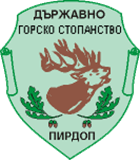 МИНИСТЕРСТВО НА ЗЕМЕДЕЛИЕТО, ХРАНИТЕ И ГОРИТЕ„ЮГОЗАПАДНО ДЪРЖАВНО ПРЕДПРИЯТИЕ“ ДП БЛАГОЕВГРАДТП „ДЪРЖАВНО ГОРСКО СТОПАНСТВО ПИРДОП”МИНИСТЕРСТВО НА ЗЕМЕДЕЛИЕТО, ХРАНИТЕ И ГОРИТЕ„ЮГОЗАПАДНО ДЪРЖАВНО ПРЕДПРИЯТИЕ“ ДП БЛАГОЕВГРАДТП „ДЪРЖАВНО ГОРСКО СТОПАНСТВО ПИРДОП”включващ подотдели:  779"п",  782"б",  782"з",  782"у",  783"б",  783"в",  784"в",   795"звключващ подотдели:  779"п",  782"б",  782"з",  782"у",  783"б",  783"в",  784"в",   795"звключващ подотдели:  779"п",  782"б",  782"з",  782"у",  783"б",  783"в",  784"в",   795"звключващ подотдели:  779"п",  782"б",  782"з",  782"у",  783"б",  783"в",  784"в",   795"звключващ подотдели:  779"п",  782"б",  782"з",  782"у",  783"б",  783"в",  784"в",   795"зкатегории дървесина,  сортименти Дървесен видКоличество куб.м.Начална цена без ДДС лв/куб.м.Обща стойност на обекта без ДДСкатегории дървесина,  сортименти Дървесен видКоличество куб.м.Начална цена без ДДС лв/куб.м.Обща стойност на обекта без ДДС12345ИГЛОЛИСТНИ135938,4152203,00Едра39065,6825616,00в т.ч. Трупи І кл.бб275,00150,00в т.ч. Трупи І кл.чб465,00260,00в т.ч. Трупи ІІ кл.бб32667,0021842,00в т.ч. Трупи ІІ кл.чб5858,003364,00Средна52232,7917114,00в т.ч. Трупи ІІІ кл.бб23044,0010120,00в т.ч. Трупи ІІІ кл.чб2740,001080,00в т.ч. Обли гредибб4224,001008,00в т.ч: технологичнабб,чб22322,004906,00Дребна7720,001540,00в т.ч. технологичнабб,чб7720,001540,00Дърва37021,447933,00в т.ч. ОЗМбб,чб4340,001720,00в т.ч. дърва за огревбб,чб32719,006213,00ОБЩО за обекта:135938,4152203Словом:  Петдесет и две хиляди двеста и три лева без ДДС.Словом:  Петдесет и две хиляди двеста и три лева без ДДС.Словом:  Петдесет и две хиляди двеста и три лева без ДДС.Словом:  Петдесет и две хиляди двеста и три лева без ДДС.Словом:  Петдесет и две хиляди двеста и три лева без ДДС.ГАРАНЦИЯ ЗА УЧАСТИЕ- 5%2610,00 лева (Две хиляди шестстотин и десет лева)2610,00 лева (Две хиляди шестстотин и десет лева)2610,00 лева (Две хиляди шестстотин и десет лева)2610,00 лева (Две хиляди шестстотин и десет лева)СТЪПКА ЗА НАДДАВАНЕ- 1%522,00 лева (Петстотин двадесет и два лева)522,00 лева (Петстотин двадесет и два лева)522,00 лева (Петстотин двадесет и два лева)522,00 лева (Петстотин двадесет и два лева)IBAN: BG 32RZBB91551006581882, BIC: RZBBBGSF при банка: РайфайзенбанкIBAN:BG95CECB979010G2851900, BIC: CECBBGSF при банка: Централна Кооперативна Банкавключващ подотдели:  779"п",  782"б",  782"з",  782"у",  783"б",  783"в",  784"в",   795"звключващ подотдели:  779"п",  782"б",  782"з",  782"у",  783"б",  783"в",  784"в",   795"звключващ подотдели:  779"п",  782"б",  782"з",  782"у",  783"б",  783"в",  784"в",   795"звключващ подотдели:  779"п",  782"б",  782"з",  782"у",  783"б",  783"в",  784"в",   795"звключващ подотдели:  779"п",  782"б",  782"з",  782"у",  783"б",  783"в",  784"в",   795"зкатегории дървесина,  сортименти Дървесен видКоличество куб.м.Начална цена без ДДС лв/куб.м.Обща стойност на обекта без ДДСкатегории дървесина,  сортименти Дървесен видКоличество куб.м.Начална цена без ДДС лв/куб.м.Обща стойност на обекта без ДДС12345ИГЛОЛИСТНИ135938,4152203,00Едра39065,6825616,00в т.ч. Трупи І кл.бб275,00150,00в т.ч. Трупи І кл.чб465,00260,00в т.ч. Трупи ІІ кл.бб32667,0021842,00в т.ч. Трупи ІІ кл.чб5858,003364,00Средна52232,7917114,00в т.ч. Трупи ІІІ кл.бб23044,0010120,00в т.ч. Трупи ІІІ кл.чб2740,001080,00в т.ч. Обли гредибб4224,001008,00в т.ч: технологичнабб,чб22322,004906,00Дребна7720,001540,00в т.ч. технологичнабб,чб7720,001540,00Дърва37021,447933,00в т.ч. ОЗМбб,чб4340,001720,00в т.ч. дърва за огревбб,чб32719,006213,00ОБЩО за обекта:135938,4152203Словом:  Петдесет и две хиляди двеста и три лева без ДДС.Словом:  Петдесет и две хиляди двеста и три лева без ДДС.Словом:  Петдесет и две хиляди двеста и три лева без ДДС.Словом:  Петдесет и две хиляди двеста и три лева без ДДС.Словом:  Петдесет и две хиляди двеста и три лева без ДДС.ГАРАНЦИЯ ЗА УЧАСТИЕ- 5%2610,00 лева (Две хиляди шестстотин и десет лева)2610,00 лева (Две хиляди шестстотин и десет лева)2610,00 лева (Две хиляди шестстотин и десет лева)2610,00 лева (Две хиляди шестстотин и десет лева)СТЪПКА ЗА НАДДАВАНЕ- 1%522,00 лева (Петстотин двадесет и два лева)522,00 лева (Петстотин двадесет и два лева)522,00 лева (Петстотин двадесет и два лева)522,00 лева (Петстотин двадесет и два лева)IBAN: BG 32RZBB91551006581882, BIC: RZBBBGSF при банка: РайфайзенбанкIBAN:BG95CECB979010G2851900, BIC: CECBBGSF при банка: Централна Кооперативна БанкаОБЕКТ №Отдел, подотделТРИМЕСЕЧИЯТРИМЕСЕЧИЯТРИМЕСЕЧИЯТРИМЕСЕЧИЯТРИМЕСЕЧИЯТРИМЕСЕЧИЯТРИМЕСЕЧИЯТРИМЕСЕЧИЯТРИМЕСЕЧИЯOБЩООБЕКТ №Отдел, подотделIIIIIIIІІІІІІІІІІVІVOБЩО1818779"п",  782"б", 782"з",  782"у",  783"б",  783"в",  784"в",   795"з"априлмайюниюлиавгустсептемвриоктомвриноември13591818779"п",  782"б", 782"з",  782"у",  783"б",  783"в",  784"в",   795"з"402252252252252251454913591818779"п",  782"б", 782"з",  782"у",  783"б",  783"в",  784"в",   795"з"49049049067567567519419413591818779"п",  782"б", 782"з",  782"у",  783"б",  783"в",  784"в",   795"з"49049049067567567519419413591818779"п",  782"б", 782"з",  782"у",  783"б",  783"в",  784"в",   795"з"4904904906756756751941941359включващ подотдели:  779"п",  782"б",  782"з",  782"у",  783"б",  783"в",  784"в",   795"звключващ подотдели:  779"п",  782"б",  782"з",  782"у",  783"б",  783"в",  784"в",   795"звключващ подотдели:  779"п",  782"б",  782"з",  782"у",  783"б",  783"в",  784"в",   795"звключващ подотдели:  779"п",  782"б",  782"з",  782"у",  783"б",  783"в",  784"в",   795"звключващ подотдели:  779"п",  782"б",  782"з",  782"у",  783"б",  783"в",  784"в",   795"зкатегории дървесина,  сортименти Дървесен видКоличество куб.м.цена без ДДС лв/куб.м.Обща стойност на обекта без ДДСкатегории дървесина,  сортименти Дървесен видКоличество куб.м.цена без ДДС лв/куб.м.Обща стойност на обекта без ДДС12345ИГЛОЛИСТНИ1359Едра390в т.ч. Трупи І кл.бб2в т.ч. Трупи І кл.чб4в т.ч. Трупи ІІ кл.бб326в т.ч. Трупи ІІ кл.чб58Средна522в т.ч. Трупи ІІІ кл.бб230в т.ч. Трупи ІІІ кл.чб27в т.ч. Обли гредибб42в т.ч: технологичнабб,чб223Дребна77в т.ч. технологичнабб,чб77Дърва370в т.ч. ОЗМбб,чб43в т.ч. дърва за огревбб,чб327ОБЩО за обекта:1359Словом:  Петдесет и две хиляди двеста и три лева без ДДС.Словом:  Петдесет и две хиляди двеста и три лева без ДДС.Словом:  Петдесет и две хиляди двеста и три лева без ДДС.Словом:  Петдесет и две хиляди двеста и три лева без ДДС.Словом:  Петдесет и две хиляди двеста и три лева без ДДС.ГАРАНЦИЯ ЗА ИЗПЪЛНЕНИЕ- 5%ОБЕКТ №Отдел, подотделТРИМЕСЕЧИЯТРИМЕСЕЧИЯТРИМЕСЕЧИЯТРИМЕСЕЧИЯТРИМЕСЕЧИЯТРИМЕСЕЧИЯТРИМЕСЕЧИЯТРИМЕСЕЧИЯТРИМЕСЕЧИЯOБЩООБЕКТ №Отдел, подотделIIIIIIIІІІІІІІІІІVІVOБЩО1818779"п",  782"б", 782"з",  782"у",  783"б",  783"в",  784"в",   795"з"априлмайюниюлиавгустсептемвриоктомвриноември13591818779"п",  782"б", 782"з",  782"у",  783"б",  783"в",  784"в",   795"з"402252252252252251454913591818779"п",  782"б", 782"з",  782"у",  783"б",  783"в",  784"в",   795"з"49049049067567567519419413591818779"п",  782"б", 782"з",  782"у",  783"б",  783"в",  784"в",   795"з"49049049067567567519419413591818779"п",  782"б", 782"з",  782"у",  783"б",  783"в",  784"в",   795"з"4904904906756756751941941359IBAN: BG 32RZBB91551006581882, BIC: RZBBBGSF при банка: РайфайзенбанкIBAN:BG95CECB979010G2851900, BIC: CECBBGSF при банка: Централна Кооперативна БанкаОБЕКТ №Отдел, подотделТРИМЕСЕЧИЯТРИМЕСЕЧИЯТРИМЕСЕЧИЯТРИМЕСЕЧИЯТРИМЕСЕЧИЯТРИМЕСЕЧИЯТРИМЕСЕЧИЯТРИМЕСЕЧИЯТРИМЕСЕЧИЯOБЩООБЕКТ №Отдел, подотделIIIIIIIІІІІІІІІІІVІVOБЩО1818779"п",  782"б", 782"з",  782"у",  783"б",  783"в",  784"в",   795"з"априлмайюниюлиавгустсептемвриоктомвриноември13591818779"п",  782"б", 782"з",  782"у",  783"б",  783"в",  784"в",   795"з"402252252252252251454913591818779"п",  782"б", 782"з",  782"у",  783"б",  783"в",  784"в",   795"з"49049049067567567519419413591818779"п",  782"б", 782"з",  782"у",  783"б",  783"в",  784"в",   795"з"49049049067567567519419413591818779"п",  782"б", 782"з",  782"у",  783"б",  783"в",  784"в",   795"з"4904904906756756751941941359